Data Analysis Problemby Marianna Pap and József Szeberényito accompanyThe Cell: A Molecular Approach, Eighth EditionGeoffrey M. Cooper 1.2 Electron Microscopic of Isolated RibosomesThis Data Analysis Problem is also found on page 42 of the textbook.Source: Nomura, M. 1969. Ribosomes. Scientific American, October, 28–35.Level of difficulty: LowCorresponding chapter(s) in the textbook: Chapter 1 (and 10)Review the following terms before working on the problem: E.coli cells, ribosomal fraction, heavy metal staining, electron microscopyExperimentA purified ribosomal fraction was prepared from E.coli cells and suspended in a solution with a low concentration of magnesium. This results in separation of the two subunits of ribosomes, since Mg2+ ions are required for ribosomal subunits to bind to each other. The ribosomal fraction was stained with uranyl formate and studied by electron microscopy (400,000-fold magnification).Figure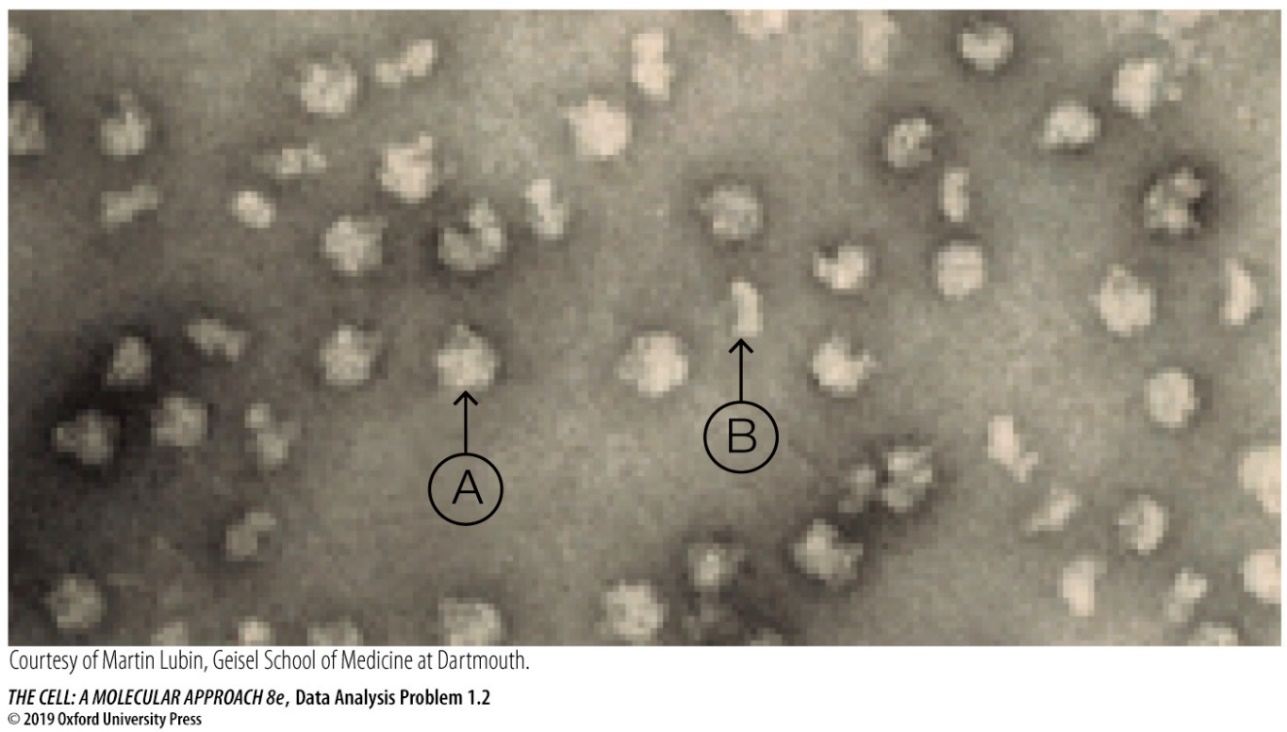 Questions1. What kind of staining is shown in the electron micrograph?2. What are A and B pointing to on the micrograph?3. Determine the longest diameter of A and the shortest diameter of B.